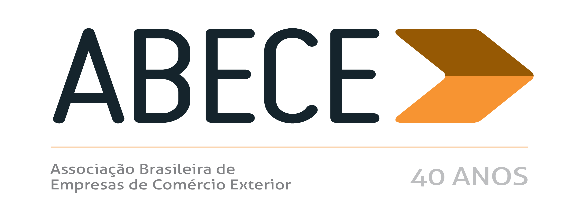 ALERTA DE MEDIDA DE DEFESA COMERCIAL – n° 15/2019Prezado Associado,Informamos, para conhecimento imediato e adoção das providências cabíveis, a publicação de medidas de defesa comercial referentes aos produtos abaixo.Trata-se de informação de caráter exclusivo para associados com divulgação restrita.Para cancelar o recebimento, solicitamos enviar mensagem neste e.mail.Atenciosamente,Secretaria Executiva da ABECEBORRACHA NITRÍLICA (NCM 4002.59.00) – A SECEX instaurou o processo de avaliação de interesse público referente às medidas antidumping definitivas aplicadas às às importações de borracha nitrílica, NCM 4002.59.00, originárias da Coreia do Sul e da França, conforme Resolução Camex nº 53, de 10 de agosto de 2018. É uma boa notícia, considerando que o resultado poderá determinar a redução ou a suspensão da medida aplicada. A mercadoria está sujeita a licenciamento não automático, sob anuência do DECEX desde 26/3/2018, e possui destaque para controle da Polícia Federal (Circular SECEX n° 46, de 08/08/2019, DOU 09/08/2019).ACIDO CITRICO, CITRATO DE SÓDIO, DE POTÁSSIO, DE CÁLCIO E SUAS MISTURAS (NCM 2918.14.00 E 2918.15.00) – A SECEX, para efeito do compromisso de preço firmado, divulgou o novo preço para a importação de ácido cítrico, citrato de sódio, citrato de potássio, citrato de cálcio e suas misturas, NCM 2918.14.00 e 2918.15.00, fabricado pelas empresas COFCO Biochemical (Anhui), COFCO Biochemical (Maanshan) Co. Ltd. e RZBC (Juxian) Co. Ltd. e exportado para o Brasil diretamente ou via trading company RZBC Import & Export. Deverão ser observados preços CIF não inferiores a US$ 1.095,32/t para mercadorias desembaraçadas ao amparo do compromisso, a partir de 19/08/2019.  A mercadoria está sujeita a licenciamento não automático, sob anuência do DECEX, desde 25/4/2011, e possui destaques para MAPA e ANVISA. (Circular Secex n° 47, de 08/08/2019, DOU 09/08/2019).PIROFOSFATO ÁCIDO DE SÓDIO (SAPP) (NCM 2835.39.20) - A SECEX iniciou revisão do direito antidumping instituído pela Resolução CAMEX nº 67, de 2014, aplicada às importações de pirofosfato ácido de sódio (SAPP), NCM 2835.39.20, originárias do Canadá, da China e dos EUA. A análise da probabilidade de continuação do dumping considerou o período de janeiro de 2014 a dezembro de 2018. Já a análise da probabilidade de continuação que antecedeu o início da revisão considerou o período de janeiro a dezembro de 2018. A ABECE poderá colaborar com as associadas para dirimir dúvidas. Lembramos que as alíquotas aplicadas permanecerão vigentes durante a investigação. E que eventuais questionários de interesse público deverão ser protocolados no Sistema Eletrônico de Informações do Ministério da Economia - SEI/ME ou entregues em mídia eletrônica no protocolo da SDCOM, observados os termos dispostos na Portaria SECEX nº 8, de 2019. A mercadoria segue sujeita a licenciamento não automático, com controle do DECEX, desde 17/1/2014, e possui ainda destaque para controle do MAPA e do IBAMA. (Circular Secex nº 48, de 14/08/2019, DOU 15/08/2019):IMAS DE FERRITE (NCM 8505.19.10) - A SECEX instaurou avaliação de interesse público referente às medidas antidumping definitivas aplicadas, conforme Resolução Camex nº 31, de 2015, sobre as importações brasileiras de ímãs de ferrite em formato de segmento (arco), NCM 8505.19.10, originárias da China e da Coreia do Sul.  A mercadoria segue sujeita a licenciamento automático, com controle do DECEX, desde 28/4/2014, e possui ainda destaque. (Circular Secex nº 49, de 14/08/2019, DOU 15/08/2019):POLICLORETO  DE VINILA POR SUSPENSÃO (PVC-S) (NCM 3904.10.10) - A SECEX iniciou revisão do direito antidumping instituído pela Resolução CAMEX nº 68, de 2014, aplicado às importações de resina de policloreto de vinila obtida por processo de suspensão (PVC-S), NCM 3904.10.10, originárias da China e da Coreia do Sul. A análise da probabilidade de continuação do dumping considerou o período de janeiro de 2014 a dezembro de 2018. Já a análise da probabilidade de continuação que antecedeu o início da revisão considerou o período de janeiro a dezembro de 2018. A ABECE poderá colaborar com as associadas para dirimir dúvidas. Lembramos que as alíquotas aplicadas permanecerão vigentes durante a investigação. E que eventuais questionários de interesse público deverão ser protocolados no Sistema Eletrônico de Informações do Ministério da Economia - SEI/ME ou entregues em mídia eletrônica no protocolo da SDCOM, observados os termos dispostos na Portaria SECEX nº 8, de 2019. A mercadoria segue sujeita a licenciamento não automático, com controle do DECEX, desde 16/5/2011. (Circular Secex nº 50, de 14/08/2019, DOU 15/08/2019):LÁPIS DE ESCREVER, DESENHAR OU COLORIR (NCM 9609.10.00) - A SECEX iniciou investigação para averiguar a existência de dumping nas importações de lápis de escrever, desenhar e/ou colorir, composto por madeira, resinas termoplásticas (resinas plásticas) ou outros materiais, contendo mina de grafite ou de cor, à base de carbonatos tingidos por pigmentos ou corantes, NCM 9609.10.00, originárias da China. A análise dos elementos de prova de dumping considerou o período de janeiro a dezembro de 2018. Já o período de análise de dano considerou o período de janeiro de 2014 a dezembro de 2018. A ABECE poderá colaborar com as associadas para dirimir dúvidas. No mesmo ato, a SECEX iniciou avaliação de interesse público referente à possível aplicação da aludida medida, observados os termos dispostos na Portaria SECEX nº 8, de 2019. A mercadoria segue sujeita a licenciamento não automático, com controle do INMETRO, desde 18/7/2013. (Circular Secex nº 51, de 15/08/2019, DOU 16/08/2019):RESINA DE POLIPROPILENO (PP) (NCM 3902.10.20 e 3902.30.00) - A SECEX iniciou revisão do direito antidumping instituído pela Resolução CAMEX nº 75, de 2014, aplicado às importações de resina de polipropileno (PP), NCM 3902.10.20 e 3902.30.00, originárias da África do Sul, da Coreia e da Índia. A análise da probabilidade de continuação do dumping considerou o período de janeiro de 2014 a dezembro de 2018. Já a análise da probabilidade de continuação que antecedeu o início da revisão considerou o período de janeiro a dezembro de 2018. A ABECE poderá colaborar com as associadas para dirimir dúvidas. Lembramos que as alíquotas aplicadas permanecerão vigentes durante a investigação. E que foi instaurada investigação de interesse público, observados os termos dispostos na Portaria SECEX nº 8, de 2019. A mercadoria segue sujeita a licenciamento  não automático, com controle do DECEX, desde 2012. (Circular Secex nº 52, de 27/08/2019, DOU 28/08/2019):TUBOS DE AÇO (LINE PIPE) UTILIZADOS EM GASODUTOS (NCM 7304.19.00) - A Secretaria de Comércio Exterior e de Assuntos Internacionais prorrogou o direito antidumping definitivo, até 29/08/2024, aplicado às importações de tubos de aço carbono, sem costura, de condução (line pipe), utilizados para oleodutos e gasodutos, com diâmetro externo superior a 5 (cinco) polegadas nominais (141,3 mm), mas não superior a 14 (quatorze) polegadas nominais (355,6 mm), NCM 7304.19.00, originárias da China, nos valores de US$ 778,99 ou US$ 835,47/t, conforme o produtor. A mercadoria segue sujeita a licenciamento automático, com controle do DECEX, desde 28/2/2014, e possui ainda destaque. (Portaria SECINT nº 543, de 28/08/2019, DOU 30/08/2019).FIO DE NAILON (NCM 5402.31.11, 5402.31.19 e 5402.45.20) – A SECEX tornou público que se concluiu por uma determinação preliminar positiva de probabilidade de continuação do dumping nas importações de fios têxteis de filamentos contínuos de náilon (poliamida 6, poliamida 6,6) de título inferior a 50 tex, qualquer número de filamentos, perfil ou maticidade (brilhante, opaco ou semi-opaco), lisos ou texturizados, sem torção ou com torção inferior a 50 voltas por metro, tintos, crus ou branqueados (fios de náilon), NCM 5402.31.11, 5402.31.19 e 5402.45.20, originárias da China, Coreia do Sul e de Taipé Chinês, na hipótese de extinção da medida antidumping instituída pela Resolução CAMEX nº 124, de 2013. Em outras palavras, muito provavelmente haverá a extensão da medida, a menos que haja alguma recomendação de interesse público. A mercadoria está sujeita a licenciamento não automático sob controle do DECEX desde 2012 (Circular SECEX n° 53, de 30/08/2019, DOU 02/09/2019).ESCOVAS DE CABELO (NCM 9603.29.00) – A SECEX prorrogou até 22 de novembro de 2019 o prazo para conclusão da revisão de final de período da medida antidumping aplicada às importações de escovas para cabelo, NCM 9603.29.00, originárias da China, iniciada por intermédio da Circular SECEX no 58, de 2018 e tornou público o novo prazo da Expedição, pelo DECOM, do parecer de determinação final, que passa a ser 09 de outubro de 2019. A mercadoria está sujeita a licenciamento automático sob controle do DECEX desde 2012 e possui ainda destaque (Circular SECEX n° 54, de 04/09/2019, DOU 05/09/2019).PNEUS NOVOS DE BORRACHA PARA AUTOMÓVEIS (NCM 4011.10.00) – A SECEX prorrogou até 15 de janeiro de 2020 o prazo para conclusão da revisão de final de período da medida antidumping aplicada às importações de pneus novos de borracha dos tipos utilizados em automóveis de passageiros, de construção radial, das séries 65 e 70, aros 13" e 14", e bandas 165, 175 e 185, NCM 4011.10.00, originárias da Tailândia, da Coreia, do Taipé Chinês e da Ucrânia, iniciada por intermédio da Circular SECEX nº 1, de 2019. No mesmo ato, divulgou os prazos que servirão de parâmetro para o restante da revisão, conforme tabela abaixo.  A mercadoria segue sujeita a licenciamento não automático, com controle do DECEX e do INMETRO, desde 2012. (Circular SECEX nº 55, de 12/09/2019, DOU 13/09/2019)FENOL DE GRAU INDUSTRIAL (NCM 2907.11.00) - A SECEX iniciou revisão do direito antidumping instituído pela Resolução CAMEX nº 82, de 2014, aplicado às importações de Fenol, de grau industrial, NCM 2907.11.00, originárias dos EUA e da União Europeia. A análise da probabilidade de continuação do dumping considerou o período de abril de 2018 a março de 2019. Já a análise da probabilidade de continuação ou retomada do dano que antecedeu o início da revisão considerou o período de abril de 2014 a março de 2019.  A ABECE poderá colaborar com as associadas para dirimir dúvidas. A avaliação de interesse público será facultativa, a critério da SDCOM ou com base em questionário de interesse público apresentado por partes interessadas. A mercadoria segue sujeita a licenciamento não automático, com controle do DECEX, desde 19/10/1998. (Circular Secex nº 56, de 17/09/2019, DOU 19/09/2019):ELETRODOS DE GRAFITE MENORES (NCM 8545.11.00 E 3801.10.00) - A SECINT tornou pública a extinção do direito antidumping definitivo aplicado às importações de eletrodos de grafite menores, originárias da China., NCM 8545.11.00 (usinados) e 3801.10.00 (não usinados), tendo em vista o decurso do prazo da suspensão estabelecida na Resolução nº 66, de 2018, da Câmara de Comércio Exterior, sem determinação expressa de reaplicação de direitos ao final do período de suspensão. A mercadoria segue sujeita a licenciamento não automático, com controle do DECEX, sob destaque desde 11/3/2010. (Portaria SECINT nº 2.815, de 19/09/2019, DOU 20/09/2019):ANEXOCIRCULAR SECEX Nº 46, DE 8 DE AGOSTO DE 2019 (DOU 09/08/2019)O SECRETÁRIO DE COMÉRCIO EXTERIOR DA SECRETARIA ESPECIAL DE COMÉRCIO EXTERIOR E ASSUNTOS INTERNACIONAIS DO MINISTÉRIO DA ECONOMIA, em consonância com o disposto no art. 91 do Decreto nº 9.745/2019, de 8 de abril de 2019, tendo em vista o que consta nos autos do Processo SEI nº 19972.100319/2019-93, referente à suspensão medidas antidumping definitivas aplicadas sobre as importações brasileiras de borracha nitrílica, comumente classificadas no item 4002.59.00 da Nomenclatura Comum do Mercosul - NCM, originárias da Coreia do Sul e da França, e que o protocolo do pleito de avaliação de interesse público foi realizado anteriormente à publicação da Portaria nº 8, de 15 de abril de 2019, decide: 1. Acolher o Parecer SEI nº 3/2019/CGIP/SDCOM/SECEX/SECINT-ME, de 8 de abril de 2019, elaborado pela Subsecretaria de Defesa Comercial e Interesse Público desta Secretaria de Comércio Exterior, e integrar suas considerações à presente decisão, inclusive como sua motivação. 2. Instaurar avaliação de interesse público referente às medidas antidumping definitivas aplicadas, conforme Resolução Camex nº 53, de 10 de agosto de 2018. 3. Esta Circular entra em vigor na data de sua publicação no Diário Oficial da União. LUCAS FERRAZ CIRCULAR SECEX Nº 47, DE 8 DE AGOSTO DE 2019(DOU 09/08/2019)O SECRETÁRIO DE COMÉRCIO EXTERIOR, DA SECRETARIA ESPECIAL DE COMÉRCIO EXTERIOR E ASSUNTOS INTERNACIONAIS, DO MINISTÉRIO DA ECONOMIA, nos termos do Acordo sobre a Implementação do Artigo VI do Acordo Geral sobre Tarifas e Comércio - GATT 1994, aprovado pelo Decreto Legislativo no 30, de 15 de dezembro de 1994, promulgado pelo Decreto no 1.355, de 30 de dezembro de 1994, e regulamentado pelo Decreto no 8.058, de 26 de julho de 2013, considerando o estabelecido no Art. 2o da Resolução CAMEX no82, de 17 de outubro de 2017, publicada no Diário Oficial da União - D.O.U. de 18 de outubro de 2017, que homologou compromisso de preços, nos termos constantes dos Anexos I e II da Resolução no 82, de 2017, para amparar as importações brasileiras de ácido cítrico, citrato de sódio, citrato de potássio, citrato de cálcio e suas misturas, comumente classificados nos itens 2918.14.00 e 2918.15.00 da Nomenclatura Comum do MERCOSUL - NCM, fabricado pelas empresas COFCO Biochemical (Anhui), COFCO Biochemical (Maanshan) Co. Ltd. e RZBC (Juxian) Co. Ltd. e exportado para o Brasil diretamente ou via trading company RZBC Import & Export., torna público que: 1. De acordo com o item C do Anexo I e com o item 3 do Anexo II da Resolução CAMEX no 82, de 2017, os preços de exportação CIF serão corrigidos trimestralmente com base na variação da média do preço nearby do açúcar no 11 na Bolsa de Futuros de Nova Iorque (ICE), do trimestre imediatamente posterior ao último ajuste em relação ao trimestre imediatamente anterior ao referido ajuste, conforme fórmula de ajuste constante nos itens supracitados. 2. Sendo assim, o ajuste aplicado em agosto de 2019 foi determinado pela variação da média de preços do açúcar do trimestre maio-junho-julho/2019, que alcançou 12,32 US$ cents/lb (doze centavos de dólares estadunidenses e trinta e dois décimos por libra peso), em relação à média de preços do trimestre fevereiro-março-abril/2019, que chegou a 13,16 US$ cents/lb (treze centavos de dólares estadunidenses e dezesseis décimos por libra peso). 3. Observada a fórmula de ajuste, chegou-se a um fator de correção de 0,97456589, aplicado sobre o preço dos compromissos de preços firmados. 4. Dessa maneira, deverão ser observados preços CIF não inferiores a US$ 1.095,32/t (mil e noventa e cinco dólares estadunidenses e trinta e dois centavos por tonelada) para mercadorias desembaraçadas ao amparo do compromisso. 5. Esta Circular entra em vigor em um prazo de 10 (dez) dias a partir da data de sua publicação no D.O.U. LUCAS FERRAZCIRCULAR SECEX Nº 48, DE 14 DE AGOSTO DE 2019 (DOU 15/8/2019)O SECRETÁRIO DE COMÉRCIO EXTERIOR, DA SECRETARIA ESPECIAL DE COMÉRCIO EXTERIOR E ASSUNTOS INTERNACIONAIS DO MINISTÉRIO DA ECONOMIA, nos termos do Acordo sobre a Implementação do Artigo VI do Acordo Geral sobre Tarifas e Comércio - GATT 1994, aprovado pelo Decreto Legislativo no 30, de 15 de dezembro de 1994, e promulgado pelo Decreto no 1.355, de 30 de dezembro de 1994, de acordo com o disposto no art. 5o do Decreto no 8.058, de 26 de julho de 2013, e tendo em vista o que consta do Processo MDIC/SECEX 52272.003097/2019-24 e do Parecer no 23, de 2 de agosto de 2019, elaborado pela Subsecretaria de Defesa Comercial e Interesse Público - SDCOM desta Secretaria, considerando existirem elementos suficientes que indicam que a extinção dos direitos antidumping aplicados às importações do produto objeto desta Circular levaria, muito provavelmente, à continuação ou retomada do dumping e do dano à indústria doméstica dele decorrente, decide: 1. Iniciar revisão da medida antidumping instituída pela Resolução CAMEX no 67, de 14 de agosto de 2014, publicada no D.O.U de 15 de agosto de 2014, aplicada às importações brasileiras de pirofosfato ácido de sódio (SAPP), comumente classificado no subitem 2835.39.20 da Nomenclatura Comum do MERCOSUL - NCM, originárias do Canadá, da China e dos Estados Unidos da América - EUA, e de dano à indústria doméstica decorrente de tal prática. 1.1. Tornar públicos os fatos que justificaram a decisão de início da revisão, conforme o anexo à presente circular. 1.2. A data do início da revisão será a da publicação desta circular no Diário Oficial da União - D.O.U. 2. A análise da probabilidade de continuação ou retomada do dumping que antecedeu o início da revisão considerou o período de janeiro a dezembro de 2018. Já a análise da probabilidade de continuação ou retomada do dano que antecedeu o início da revisão considerou o período de janeiro de 2014 a dezembro de 2018. 3. A participação das partes interessadas no curso desta revisão de medida de defesa comercial deverá realizar-se necessariamente por meio do Sistema DECOM Digital (SDD), de acordo com a Portaria SECEX nº 58, de 29 de julho de 2015. O endereço do SDD é http://decomdigital.mdic.gov.br. 4. De acordo com o disposto no § 3o do art. 45 do Decreto no 8.058, de 2013, deverá ser respeitado o prazo de vinte dias, contado a partir da data da publicação desta circular no D.O.U., para que outras partes que se considerem interessadas e seus respectivos representantes legais solicitem, por meio do SDD, sua habilitação no referido processo. 5. A participação das partes interessadas no curso desta revisão de medida de defesa comercial deverá realizar-se por meio de representante legal habilitado junto à SDCOM, por meio da apresentação da documentação pertinente no SDD. A intervenção em processos de defesa comercial de representantes legais que não estejam habilitados somente será admitida nas hipóteses previstas na Portaria SECEX nº 58, de 2015. A regularização da habilitação dos representantes que realizarem estes atos deverá ser feita em até 91 dias após o início da revisão, sem possibilidade de prorrogação. A ausência de regularização da representação nos prazos e condições previstos fará com que os atos a que fazem referência este parágrafo sejam havidos por inexistentes. 6. A representação de governos estrangeiros dar-se-á por meio do chefe da representação oficial no Brasil ou por meio de representante por ele designado. A designação de representantes deverá ser protocolada, por meio do SDD, junto à SDCOM em comunicação oficial da representação correspondente. 7. Na forma do que dispõe o art. 50 do Decreto no 8.058, de 2013, serão remetidos questionários aos produtores ou exportadores conhecidos, aos importadores conhecidos e aos demais produtores domésticos, conforme definidos no § 2o do art. 45, que disporão de trinta dias para restituí-los, por meio do SDD, contados da data de ciência. Presume-se que as partes interessadas terão ciência de documentos impressos enviados pela SDCOM 5 (cinco) dias após a data de seu envio ou transmissão, no caso de partes interessadas nacionais, e 10 (dez) dias, caso sejam estrangeiras, conforme o art. 19 da Lei 12.995, de 18 de junho de 2014. 8. De acordo com o previsto nos arts. 49 e 58 do Decreto no 8.058, de 2013, as partes interessadas terão oportunidade de apresentar, por meio do SDD, os elementos de prova que considerem pertinentes. As audiências previstas no art. 55 do referido decreto deverão ser solicitadas no prazo de cinco meses, contado da data de início da revisão, e as solicitações deverão estar acompanhadas da relação dos temas específicos a serem nela tratados. Ressalte-se que somente representantes devidamente habilitados poderão ter acesso ao recinto das audiências relativas aos processos de defesa comercial e se manifestar em nome de partes interessadas nessas ocasiões.9. Na forma do que dispõem o § 3o do art. 50 e o parágrafo único do art. 179 do Decreto no 8.058, de 2013, caso uma parte interessada negue acesso às informações necessárias, não as forneça tempestivamente ou crie obstáculos à revisão, a SDCOM poderá elaborar suas determinações finais com base nos fatos disponíveis, incluídos aqueles disponíveis na petição de início da revisão, o que poderá resultar em determinação menos favorável àquela parte do que seria caso a mesma tivesse cooperado. 10. Caso se verifique que uma parte interessada prestou informações falsas ou errôneas, tais informações não serão consideradas e poderão ser utilizados os fatos disponíveis. 11. À luz do disposto no art. 112 do Decreto no 8.058, de 2013, a revisão deverá ser concluída no prazo de dez meses, contado de sua data de início, podendo esse prazo ser prorrogado por até dois meses, em circunstâncias excepcionais. 12. De acordo com o contido no § 2º do art. 112 do Decreto no 8.058, de 2013, as medidas antidumping de que trata a Resolução CAMEX nº 67, de 2014, permanecerão em vigor, no curso desta revisão.13. Conforme previsto no § 2o do art. 5o da Portaria SECEX no 8, de 2019, a avaliação de interesse público será facultativa, a critério da SDCOM ou com base em questionário de interesse público apresentado por partes interessadas. 14. As partes interessadas no processo de avaliação de interesse público disporão, para a submissão da resposta ao questionário de interesse público, do mesmo prazo inicial concedido para a restituição dos questionários de importador da revisão de final de período em curso. 15. O interesse público existirá, nos termos do art. 3º da Portaria SECEX nº 8, de 2019, quando o impacto da imposição da medida antidumping sobre os agentes econômicos como um todo se mostrar potencialmente mais danoso, se comparado aos efeitos positivos da aplicação da medida de defesa comercial. 16. Os questionários de interesse público estão disponíveis no endereço eletrônico http://www.mdic.gov.br/index.php/comercio-exterior/defesa-comercial/306-interessepublico/3888-questionario-de-interesse-publico e deverão ser protocolados no âmbito dos processos nº 19972.101515/2019-85 (confidencial) ou nº 19972.101509/2019-28 (público) do Sistema Eletrônico de Informações do Ministério da Economia - SEI/ME, observados os termos dispostos na Portaria SECEX nº 8, de 2019. 17. Esclarecimentos adicionais podem ser obtidos pelo telefone +55 61 2027-7770 ou pelo endereço eletrônico.decom@mdic.gov.br. LUCAS FERRAZCIRCULAR SECEX Nº 49, DE 14 DE AGOSTO DE 2019 (DOU 15/08/2019)O SECRETÁRIO DE COMÉRCIO EXTERIOR DA SECRETARIA ESPECIAL DE COMÉRCIO EXTERIOR E ASSUNTOS INTERNACIONAIS DO MINISTÉRIO DA ECONOMIA, em consonância com o disposto no art. 91 do Decreto nº 9.745/2019, de 8 de abril de 2019, tendo em vista o que consta nos autos do Processo SEI nº 12600.104741/2019-05, referente à suspensão medidas antidumping definitivas aplicadas sobre as importações brasileiras de ímãs de ferrite em formato de segmento (arco), comumente classificadas no item 8505.19.10 da Nomenclatura Comum do Mercosul - NCM, originárias da China e da Coreia do Sul, e que o protocolo do pleito de avaliação de interesse público foi realizado anteriormente à publicação da Portaria nº 8, de 15 de abril de 2019, decide: 1. Acolher o Parecer SEI nº 13/2019/CGIP/SDCOM/SECEX/SECINT-ME, de 8 de agosto de 2019, elaborado pela Subsecretaria de Defesa Comercial e Interesse Público desta Secretaria de Comércio Exterior, e integrar suas considerações à presente decisão, inclusive como sua motivação. 2. Instaurar avaliação de interesse público referente às medidas antidumping definitivas aplicadas, conforme Resolução Camex nº 31, de 29 de abril de 2015. 3. As partes interessadas poderão submeter informações sobre a avaliação de interesse público, em suas versões pública e confidencial. A submissão de documentos se dará por meio do Processo SEI nº 12600.104741/2019-05 no caso de informações públicas e por meio do Processo SEI nº 19972.101477/2019-61 no caso de informações confidenciais. 4. Esta Circular entra em vigor na data de sua publicação no Diário Oficial da União. LUCAS FERRAZ CIRCULAR SECEX Nº 50, DE 14 DE AGOSTO DE 2019  (DOU 15/8/2019)O SECRETÁRIO DE COMÉRCIO EXTERIOR DA SECRETARIA ESPECIAL DE COMÉRCIO EXTERIOR E ASSUNTOS INTERNACIONAIS DO MINISTÉRIO DA ECONOMIA, nos termos do Acordo sobre a Implementação do Artigo VI do Acordo Geral sobre Tarifas e Comércio - GATT 1994, aprovado pelo Decreto Legislativo no 30, de 15 de dezembro de 1994, e promulgado pelo Decreto no 1.355, de 30 de dezembro de 1994, de acordo com o disposto no art. 5o do Decreto no 8.058, de 26 de julho de 2013, e tendo em vista o que consta do Processo Secex 52272.003090/2019-11 e do Parecer no 26, 13 de agosto de 2019, elaborado pela Subsecretaria de Defesa Comercial e Interesse Público - SDCOM desta Secretaria de Comércio Exterior - Secex, considerando existirem elementos suficientes que indicam que a extinção do direito antidumping aplicado às importações do produto objeto desta Circular levaria, muito provavelmente, à continuação ou à retomada do dumping e do dano à indústria doméstica dele decorrente, decide: 1. Iniciar revisão do direito antidumping instituído pela Resolução Camex nº 68, de 14 de agosto de 2014, publicada no Diário Oficial da União (D.O.U.) de 15 de agosto de 2014, aplicado às importações brasileiras de resina de policloreto de vinila obtida por processo de suspensão (PVC-S), comumente classificadas no subitem 3904.10.10 da Nomenclatura Comum do Mercosul - NCM, originárias da China e da Coreia do Sul. 1.1. Tornar públicos os fatos que justificaram a decisão de início da revisão, conforme o anexo à presente circular. 1.2. A data do início da revisão será a da publicação desta circular no Diário Oficial da União - D.O.U. 2. A análise da probabilidade de continuação ou de retomada do dumping que antecedeu o início da revisão considerou o período de janeiro a dezembro de 2018. Já a análise da probabilidade de continuação ou de retomada do dano que antecedeu o início da revisão considerou o período de janeiro de 2014 a dezembro de 2018. 3. A participação das partes interessadas no curso desta revisão de medida de defesa comercial deverá realizar-se necessariamente por meio do Sistema Decom Digital (SDD), de acordo com a Portaria Secex nº 30, de 7 de junho de 2018. O endereço do SDD é http://decomdigital.mdic.gov.br. 4. De acordo com o disposto no § 3o do art. 45 do Decreto no 8.058, de 2013, deverá ser respeitado o prazo de vinte dias, contado a partir da data da publicação desta circular no D.O.U., para que outras partes que se considerem interessadas e seus respectivos representantes legais solicitem sua habilitação no referido processo. 5. A participação das partes interessadas no curso desta revisão de medida de defesa comercial deverá realizar-se por meio de representante legal habilitado junto à SDCOM, por meio da apresentação da documentação pertinente no SDD. A intervenção em processos de defesa comercial de representantes legais que não estejam habilitados somente será admitida nas hipóteses previstas na Portaria Secex nº 30, de 2018. A regularização da habilitação dos representantes que realizarem estes atos deverá ser feita em até 91 dias após o início da revisão, sem possibilidade de prorrogação. A ausência de regularização da representação nos prazos e condições previstos fará com que os atos a que fazem referência este parágrafo sejam havidos por inexistentes. 6. A representação de governos estrangeiros dar-se-á por meio do chefe da representação oficial no Brasil ou por meio de representante por ele designado. A designação de representantes deverá ser protocolada, por meio do SDD, junto à SDCOM em comunicação oficial da representação correspondente. 7. Na forma do que dispõe o art. 50 do Decreto no 8.058, de 2013, serão remetidos questionários aos produtores ou exportadores conhecidos, aos importadores conhecidos e aos demais produtores domésticos, conforme definidos no § 2o do art. 45, que disporão de trinta dias para restituí-los, por meio do SDD, contados da data de ciência. Presume-se que as partes interessadas terão ciência de documentos impressosenviados pela SDCOM 5 (cinco) dias após a data de seu envio ou transmissão, no caso de partes interessadas nacionais, e 10 (dez) dias, caso sejam estrangeiras, conforme o art. 19 da Lei nº 12.995, de 18 de junho de 2014. 8. De acordo com o previsto nos arts. 49 e 58 do Decreto no 8.058, de 2013, as partes interessadas terão oportunidade de apresentar, por meio do SDD, os elementos de prova que considerem pertinentes. As audiências previstas no art. 55 do referido decreto deverão ser solicitadas no prazo de cinco meses, contado da data de início da revisão, e as solicitações deverão estar acompanhadas da relação dos temas específicos a serem nela tratados. Ressalte-se que somente representantes devidamente habilitados poderão ter acesso ao recinto das audiências relativas aos processos de defesa comercial e se manifestar em nome de partes interessadas nessas ocasiões. 9. Na forma do que dispõem o § 3o do art. 50 e o parágrafo único do art. 179 do Decreto no 8.058, de 2013, caso uma parte interessada negue acesso às informações necessárias, não as forneça tempestivamente ou crie obstáculos à revisão, a SDCOM poderá elaborar suas determinações finais com base nos fatos disponíveis, incluídos aqueles disponíveis na petição de início da revisão, o que poderá resultar em determinação menos favorável àquela parte do que seria caso a mesma tivesse cooperado. 10. Caso se verifique que uma parte interessada prestou informações falsas ou errôneas, tais informações não serão consideradas e poderão ser utilizados os fatos disponíveis. 11. À luz do disposto no art. 112 do Decreto no 8.058, de 2013, a revisão deverá ser concluída no prazo de dez meses, contado de sua data de início, podendo esse prazo ser prorrogado por até dois meses, em circunstâncias excepcionais. 12. De acordo com o contido no § 2º do art. 112 do Decreto no 8.058, de 2013, as medidas antidumping de que trata a Resolução Camex nº 68, de 2014, permanecerão em vigor, no curso desta revisão. 13. Conforme previsto no § 2º do art. 5º da Portaria Secex no 8, de 2019, a avaliação de interesse público será facultativa, a critério da SDCOM ou com base em questionário de interesse público apresentado por partes interessadas. 14. As partes interessadas no processo de avaliação de interesse público disporão, para a submissão da resposta ao questionário de interesse público, do mesmo prazo inicial concedido para a restituição dos questionários de importador da revisão de final de período em curso. 15. O interesse público existirá, nos termos do art. 3º da Portaria Secex nº 8, de 2019, quando o impacto da imposição da medida antidumping sobre os agentes econômicos como um todo se mostrar potencialmente mais danoso, se comparado aos efeitos positivos da aplicação da medida de defesa comercial. 16. Os questionários de interesse público estão disponíveis no endereço eletrônico http://www.mdic.gov.br/index.php/comercio-exterior/defesa-comercial/306-interessepublico/3888-questionario-de-interesse-publico e deverão ser protocolados no âmbito dos processos nº 19972.101520/2019-98 ou nº 19972.101519/2019-63 do Sistema Eletrônico de Informações do Ministério da Economia - SEI/ME, observados os termos dispostos na Portaria Secex nº 8, de 2019. 17. Esclarecimentos adicionais podem ser obtidos pelo telefone +55 61 2027-7770 ou pelo endereço eletrônico pvcs@mdic.gov.br. LUCAS FERRAZCIRCULAR SECEX No 51, DE 15 DE AGOSTO DE 2019 (DOU 16/8/2019)O SECRETÁRIO DE COMÉRCIO EXTERIOR DA SECRETARIA ESPECIAL DE COMÉRCIO EXTERIOR E ASSUNTOS INTERNACIONAIS DO MINISTÉRIO DA ECONOMIA, nos termos do Acordo sobre a Implementação do Artigo VI do Acordo Geral sobre Tarifas e Comércio - GATT 1994, aprovado pelo Decreto Legislativo no 30, de 15 de dezembro de 1994, e promulgado pelo Decreto no 1.355, de 30 de dezembro de 1994, de acordo com o disposto no art. 5o do Decreto no 8.058, de 26 de julho de 2013, e tendo em vista o que consta do Processo SECEX 52272.003183/2019-37 e do Parecer no 22, de 14 de agosto de 2019, elaborado pela Subsecretaria de Defesa Comercial e Interesse Público - SDCOM desta Secretaria, e por terem sido apresentados elementos suficientes que indicam a prática de dumping nas exportações da República Popular da China para o Brasil do produto objeto desta circular, e de dano à indústria doméstica resultante de tal prática, decide: 1. Iniciar investigação para averiguar a existência de dumping nas exportações da China para o Brasil de lápis de escrever, desenhar e/ou colorir, composto por madeira, resinas termoplásticas (resinas plásticas) ou outros materiais, contendo mina de grafite ou de cor, à base de carbonatos tingidos por pigmentos ou corantes, classificados no item 9609.10.00 da Nomenclatura Comum do MERCOSUL - NCM, e de dano à indústria doméstica decorrente de tal prática. 1.1. Tornar públicos os fatos que justificaram a decisão de abertura da investigação, conforme o anexo à presente circular. 1.2. A data do início da investigação será a da publicação desta circular no Diário Oficial da União - D.O.U. 2. A análise dos elementos de prova de dumping considerou o período de janeiro a dezembro de 2018. Já o período de análise de dano considerou o período de janeiro de 2014 a dezembro de 2018. 3. A participação das partes interessadas no curso desta investigação de defesa comercial deverá realizar-se necessariamente por meio do Sistema DECOM Digital (SDD), de acordo com a Portaria SECEX nº 30, de 8 de junho de 2018. O endereço do SDD é http://decomdigital.mdic.gov.br. 4. De acordo com o disposto no § 3o do art. 45 do Decreto no 8.058, de 2013, deverá ser respeitado o prazo de vinte dias, contado a partir da data da publicação desta circular no D.O.U., para que outras partes que se considerem interessadas e seus respectivos representantes legais solicitem, por meio do SDD, sua habilitação no referido processo. 5. A participação das partes interessadas no curso desta investigação de defesa comercial deverá realizar-se por meio de representante legal habilitado junto à SDCOM, por meio da apresentação da documentação pertinente no SDD. A intervenção em processos de defesa comercial de representantes legais que não estejam habilitados somente será admitida nas hipóteses previstas na Portaria SECEX nº 30, de 2018. A regularização da habilitação dos representantes que realizarem estes atos deverá ser feita em até 91 dias após o início da investigação, sem possibilidade de prorrogação. A ausência de regularização da representação nos prazos e condições previstos fará com que os atos a que fazem referência este parágrafo sejam havidos por inexistentes. 6. A representação de governos estrangeiros dar-se-á por meio do chefe da representação oficial no Brasil ou por meio de representante por ele designado. A designação de representantes deverá ser protocolada, por meio do SDD, junto à SDCOM em comunicação oficial da representação correspondente. 7. Na forma do que dispõe o art. 50 do Decreto no 8.058, de 2013, serão remetidos questionários aos produtores ou exportadores conhecidos, aos importadores conhecidos e aos demais produtores domésticos, conforme definidos no § 2o do art. 45, que disporão de trinta dias para restituí-los, por meio do SDD, contados da data de ciência. Presume-se que as partes interessadas terão ciência de documentos impressos enviados pela SDCOM 5 (cinco) dias após a data de seu envio ou transmissão, no caso de partes interessadas nacionais, e 10 (dez) dias, caso sejam estrangeiras, conforme o art. 19 da Lei nº 12.995, de 18 de junho de 2014. As respostas aos questionários da investigação apresentadas no prazo original de 30 (trinta) dias serão consideradas para fins de determinação preliminar com vistas à decisão sobre a aplicação de direito provisório, conforme o disposto nos arts. 65 e 66 do citado diploma legal. 8. Em virtude do grande número de produtores/exportadores da China identificados nos dados detalhados de importação brasileira, de acordo com o disposto no inciso II do art. 28 do Decreto no 8.058, de 2013, serão selecionados, para o envio do questionário, os produtores ou exportadores responsáveis pelo maior percentual razoavelmente investigável do volume de exportações do país exportador. 9. De acordo com o previsto nos arts. 49 e 58 do Decreto no 8.058, de 2013, as partes interessadas terão oportunidade de apresentar, por meio do SDD, os elementos de prova que considerem pertinentes. As audiências previstas no art. 55 do referido decreto deverão ser solicitadas no prazo de cinco meses, contado da data de início da investigação, e as solicitações deverão estar acompanhadas da relação dos temas específicos a serem nela tratados. Ressalte-se que somente representantes devidamente habilitados poderão ter acesso ao recinto das audiências relativas aos processos de defesa comercial e se manifestar em nome de partes interessadas nessas ocasiões. 10. Na forma do que dispõem o § 3o do art. 50 e o parágrafo único do art. 179 do Decreto no 8.058, de 2013, caso uma parte interessada negue acesso às informações necessárias, não as forneça tempestivamente ou crie obstáculos à investigação, a SDCOM poderá elaborar suas determinações preliminares ou finais com base nos fatos disponíveis, incluídos aqueles disponíveis na petição de início da investigação, o que poderá resultar em determinação menos favorável àquela parte do que seria caso a mesma tivesse cooperado. 11. Caso se verifique que uma parte interessada prestou informações falsas ou errôneas, tais informações não serão consideradas e poderão ser utilizados os fatos disponíveis. 12. Iniciar avaliação de interesse público, nos termos do art. 4 da Portaria SECEX nº 8, de 2019, referente à possível aplicação de medida antidumping sobre as importações brasileiras de lápis de escrever, desenhar e/ou colorir, composto por madeira, resinas termoplásticas (resinas plásticas) ou outros materiais, contendo mina de grafite ou de cor, à base de carbonatos tingidos por pigmentos ou corantes, comumente classificadas no item 9609.10.00 da Nomenclatura Comum do Mercosul - NCM, originárias da República Popular da China, em decorrência do Processo no 52272.003183/2019-37. 12.1 A data do início da avaliação de interesse público será a da publicação desta circular no Diário Oficial da União - D.O.U. 13. As partes interessadas no processo de avaliação de interesse público disporão, para a submissão da resposta ao questionário de interesse público, do mesmo prazo inicial concedido para a restituição dos questionários de importador da investigação original em curso. 14. O interesse público existirá, nos termos do art. 3º da Portaria SECEX nº 8, de 2019, quando o impacto da imposição da medida antidumping sobre os agentes econômicos como um todo se mostrar potencialmente mais danoso, se comparado aos efeitos positivos da aplicação da medida de defesa comercial. 15. Os questionários de interesse público estão disponíveis no endereço eletrônico http://www.mdic.gov.br/index.php/comercio-exterior/defesa-comercial/306- interesse-publico/3888-questionario-de-interesse-publico e deverão ser protocolados no âmbito dos processos nº 19972.101421/2019-14 (confidencial) ou nº 19972.101420/2019- 61 (público) do Sistema Eletrônico de Informações do Ministério da Economia - SEI/ME, observados os termos dispostos na Portaria SECEX nº 8, de 2019. 16. Esclarecimentos adicionais podem ser obtidos pelo telefone +55 61 2027- 7357 ou pelo endereço eletrônico lapisad@mdic.gov.br. LUCAS FERRAZCIRCULAR SECEX Nº 52, DE 27 DE AGOSTO DE 2019 (DOU 28/8/2019)O SECRETÁRIO DE COMÉRCIO EXTERIOR DA SECRETARIA ESPECIAL DE COMÉRCIO EXTERIOR E ASSUNTOS INTERNACIONAIS DO MINISTÉRIO DA ECONOMIA, nos termos do Acordo sobre a Implementação do Artigo VI do Acordo Geral sobre Tarifas e Comércio - GATT 1994, aprovado pelo Decreto Legislativo no 30, de 15 de dezembro de 1994, e promulgado pelo Decreto no 1.355, de 30 de dezembro de 1994, de acordo com o disposto no art. 5o do Decreto no 8.058, de 26 de julho de 2013, e tendo em vista o que consta do Processo SECEX 52272.003143/2019-95 e do Parecer no 27, de 27 de agosto de 2019, elaborado pela Subsecretaria de Defesa Comercial e Interesse Público - SDCOM desta Secretaria de Comércio Exterior - SECEX, considerando existirem elementos suficientes que indicam que a extinção do direito antidumping aplicado às importações do produto objeto desta Circular levaria, muito provavelmente, à continuação ou retomada do dumping e do dano à indústria doméstica dele decorrente, decide: 1. Iniciar revisão do direito antidumping instituído pela Resolução CAMEX n o 75, de 28 de agosto de 2014, publicada no Diário Oficial da União (D.O.U.) de 28 de agosto de 2014, aplicado às importações brasileiras de resina de polipropileno (PP), comumente classificadas nos itens 3902.10.20 e 3902.30.00 da Nomenclatura Comum do Mercosul - NCM, originárias da República da África do Sul, República da Coreia e República da Índia. 1.1. Tornar públicos os fatos que justificaram a decisão de início da revisão, conforme o anexo à presente circular. 1.2. A data do início da revisão será a da publicação desta circular no Diário Oficial da União - D.O.U. 2. A análise da probabilidade de continuação ou retomada do dumping que antecedeu o início da revisão considerou o período de janeiro a dezembro de 2018. Já a análise da probabilidade de continuação ou retomada do dano que antecedeu o início da revisão considerou o período de janeiro de 2014 a dezembro de 2018. 3. A participação das partes interessadas no curso desta revisão de medida de defesa comercial deverá realizar-se necessariamente por meio do Sistema DECOM Digital (SDD), de acordo com a Portaria SECEX nº 30, de 7 de junho de 2018. O endereço do SDD é http://decomdigital.mdic.gov.br. 4. De acordo com o disposto no § 3o do art. 45 do Decreto no 8.058, de 2013, deverá ser respeitado o prazo de vinte dias, contado a partir da data da publicação desta circular no D.O.U., para que outras partes que se considerem interessadas e seus respectivos representantes legais solicitem sua habilitação no referido processo. 5. A participação das partes interessadas no curso desta revisão de medida de defesa comercial deverá realizar-se por meio de representante legal habilitado junto à SDCOM, por meio da apresentação da documentação pertinente no SDD. A intervenção em processos de defesa comercial de representantes legais que não estejam habilitados somente será admitida nas hipóteses previstas na Portaria SECEX nº 30, de 2018. A regularização da habilitação dos representantes que realizarem estes atos deverá ser feita em até 91 dias após o início da revisão, sem possibilidade de prorrogação. A ausência de regularização da representação nos prazos e condições previstos fará com que os atos a que fazem referência este parágrafo sejam havidos por inexistentes. 6. A representação de governos estrangeiros dar-se-á por meio do chefe da representação oficial no Brasil ou por meio de representante por ele designado. A designação de representantes deverá ser protocolada, por meio do SDD, junto à SDCOM em comunicação oficial da representação correspondente. 7. Na forma do que dispõe o art. 50 do Decreto no 8.058, de 2013, serão remetidos questionários aos produtores ou exportadores conhecidos, aos importadores conhecidos e aos demais produtores domésticos, conforme definidos no § 2o do art. 45, que disporão de trinta dias para restituí-los, por meio do SDD, contados da data de ciência. Presume-se que as partes interessadas terão ciência de documentos impressos enviados pela SDCOM 5 (cinco) dias após a data de seu envio ou transmissão, no caso de partes interessadas nacionais, e 10 (dez) dias, caso sejam estrangeiras, conforme o art. 19 da Lei 12.995, de 18 de junho de 2014. 8. Em virtude do grande número de produtores/exportadores da Coreia da Sul identificados nos dados detalhados de importação brasileira, de acordo com o disposto no inciso II do art. 28 do Decreto no 8.058, de 2013, serão selecionados, para o envio do questionário, os produtores ou exportadores responsáveis pelo maior percentual razoavelmente investigável do volume de exportações do país exportador. 9. De acordo com o previsto nos arts. 49 e 58 do Decreto no 8.058, de 2013, as partes interessadas terão oportunidade de apresentar, por meio do SDD, os elementos de prova que considerem pertinentes. As audiências previstas no art. 55 do referido decreto deverão ser solicitadas no prazo de cinco meses, contado da data de início da revisão, e as solicitações deverão estar acompanhadas da relação dos temas específicos a serem nela tratados. Ressalte-se que somente representantes devidamente habilitados poderão ter acesso ao recinto das audiências relativas aos processos de defesa comercial e se manifestar em nome de partes interessadas nessas ocasiões. 10. Na forma do que dispõem o § 3o do art. 50 e o parágrafo único do art. 179 do Decreto no 8.058, de 2013, caso uma parte interessada negue acesso às informações necessárias, não as forneça tempestivamente ou crie obstáculos à revisão, a SDCOM poderá elaborar suas determinações finais com base nos fatos disponíveis, incluídos aqueles disponíveis na petição de início da revisão, o que poderá resultar em determinação menos favorável àquela parte do que seria caso a mesma tivesse cooperado. 11. Caso se verifique que uma parte interessada prestou informações falsas ou errôneas, tais informações não serão consideradas e poderão ser utilizados os fatos disponíveis. 12. À luz do disposto no art. 112 do Decreto no 8.058, de 2013, a revisão deverá ser concluída no prazo de dez meses, contado de sua data de início, podendo esse prazo ser prorrogado por até dois meses, em circunstâncias excepcionais. 13. De acordo com o contido no § 2º do art. 112 do Decreto no 8.058, de 2013, as medidas antidumping de que trata a Resolução CAMEX nº 75, de 2014, permanecerão em vigor, no curso desta revisão. 14. Conforme consta da Circular SECEX nº 18, de 3 de abril de 2019, foi instaurada avaliação de interesse público referente às medidas antidumping definitivas aplicadas sobre as importações brasileiras de resina termoplástica de polipropileno dos tipos PP homo e PP copo, comumente classificadas nos itens 3902.10.20 e 3902.30.00, originárias dos EUA, nos termos da Resolução CAMEX no 104/2016, de 1o de novembro de 2016, e originárias da África do Sul, Coreia do Sul e Índia, nos termos da Resolução CAMEX n o 75/2014, de 28 de agosto de 2014. 15. As partes interessadas no processo de avaliação de interesse público disporão, para a submissão da resposta ao questionário de interesse público, do mesmo prazo inicial concedido para a restituição dos questionários de importador da revisão de final de período em curso. 16. O interesse público existirá, nos termos do art. 3º da Portaria SECEX nº 8, de 2019, quando o impacto da imposição da medida antidumping sobre os agentes econômicos como um todo se mostrar potencialmente mais danoso, se comparado aos efeitos positivos da aplicação da medida de defesa comercial. 17. Os questionários de interesse público estão disponíveis no endereço eletrônico http://www.mdic.gov.br/index.php/comercio-exterior/defesa-comercial/306- interesse-publico/3888-questionario-de-interesse-publico e deverão ser protocolados no âmbito dos processos nº 12120.101563/2018-74 (confidencial) ou nº 19972.100135/2019- 23 (público) do Sistema Eletrônico de Informações do Ministério da Economia - SEI/ME, observados os termos dispostos na Portaria SECEX nº 8, de 2019. 18. Esclarecimentos adicionais podem ser obtidos pelo telefone +55 61 2027- 8264/9329 ou pelo endereço eletrônico resinapp@mdic.gov.br. LUCAS FERRAZPORTARIA Nº 543, DE 28 DE AGOSTO DE 2019 (DOU 30/08/2019)Prorroga direito antidumping definitivo, por um prazo de até 5 (cinco) anos, aplicado às importações brasileiras de tubos de aço carbono, sem costura, de condução (line pipe), utilizados para oleodutos e gasodutos, com diâmetro externo superior a 5 (cinco) polegadas nominais (141,3 mm), mas não superior a 14 (quatorze) polegadas nominais (355,6 mm), originárias da China.O SECRETÁRIO ESPECIAL DE COMÉRCIO EXTERIOR E ASSUNTOS INTERNACIONAIS DO MINISTÉRIO DA ECONOMIA, no uso das atribuições que lhe confere o art. 82, inciso V do Anexo I do Decreto nº 9.745, de 8 de abril de 2019, e considerando o que consta dos autos do Processo SECEX 52272.001881/2018-17, conduzido em conformidade com o disposto no Decreto nº 8.058, de 26 de julho de 2013, resolve:Art. 1oProrrogar a aplicação do direito antidumping definitivo, por um prazo de até 5 (cinco) anos, aplicado às importações brasileiras de tubos de aço carbono, sem costura, de condução (line pipe), utilizados para oleodutos e gasodutos, com diâmetro externo superior a 5 (cinco) polegadas nominais (141,3 mm), mas não superior a 14 (quatorze) polegadas nominais (355,6 mm), comumente classificadas no item 7304.19.00 da Nomenclatura Comum do MERCOSUL - NCM, originárias da China, a ser recolhido sob a forma de alíquota específica fixada em dólares estadunidenses por tonelada, nos montantes abaixo especificados:Art. 2oTornar públicos os fatos que justificaram a decisão, conforme consta do Anexo I.Art. 3oEsta Portaria entra em vigor na data de sua publicação no Diário Oficial da União.MARCOS PRADO TROYJOCIRCULAR SECEX Nº 53, DE 30 DE AGOSTO DE 2019 (DOU 02/9/2019)O SECRETÁRIO DE COMÉRCIO EXTERIOR, DA SECRETARIA ESPECIAL DE COMÉRCIO EXTERIOR E ASSUNTOS INTERNACIONAIS DO MINISTÉRIO DA ECONOMIA, nos termos do Acordo sobre a Implementação do Artigo VI do Acordo Geral sobre Tarifas e Comércio - GATT 1994, aprovado pelo Decreto Legislativo no 30, de 15 de dezembro de 1994, e promulgado pelo Decreto no 1.355, de 30 de dezembro de 1994, de acordo com o disposto no art. 5o do Decreto no 8.058, de 26 de julho de 2013, e tendo em vista o que consta do Processo MDIC/SECEX 52272.002071/2018-88 e do Parecer no 28, de 29 de agosto de 2019, elaborado pela Subsecretaria de Defesa Comercial e Interesse Público - SDCOM desta Secretaria, decide: Tornar público que se concluiu por uma determinação preliminar positiva de probabilidade de continuação do dumping nas importações brasileiras de fios têxteis de filamentos contínuos de náilon (poliamida 6, poliamida 6,6) de título inferior a 50 tex, qualquer número de filamentos, perfil ou maticidade (brilhante, opaco ou semi-opaco), lisos ou texturizados, sem torção ou com torção inferior a 50 voltas por metro, tintos, crus ou branqueados (fios de náilon), comumente classificados nos subitens 5402.31.11, 5402.31.19 e 5402.45.20 da Nomenclatura Comum do Mercosul - NCM, originárias da China, Coreia do Sul e de Taipé Chinês para o Brasil, e de continuação/retomada do dano à indústria doméstica dele decorrente, na hipótese de extinção da medida antidumping instituída pela Resolução CAMEX nº 124, de 26 de dezembro de 2013. Tornar públicos os fatos que justificaram a decisão, conforme consta do Anexo I. LUCAS FERRAZCIRCULAR SECEX Nº 54, DE 4 DE SETEMBRO DE 2019 (DOU 05/9/2019)O SECRETÁRIO DE COMÉRCIO EXTERIOR DA SECRETARIA ESPECIAL DE COMÉRCIO EXTERIOR E ASSUNTOS INTERNACIONAIS DO MINISTÉRIO DA ECONOMIA, em consonância com o disposto no Acordo sobre a Implementação do Artigo VI do Acordo Geral sobre Tarifas e Comércio - GATT 1994, aprovado pelo Decreto Legislativo no 30, de 15 de dezembro de 1994, promulgado pelo Decreto no 1.355, de 30 de dezembro de 1994 e o contido no Decreto no 8.058, de 26 de julho de 2013, especialmente o previsto nos arts. 5o e 112 e no art. 63, e tendo em vista o constante no Processo SECEX 52272.001954/2018-71, decide prorrogar por até dois meses, a partir de 23 de setembro de 2019, o prazo para conclusão da revisão de final de período da medida antidumping aplicada às importações brasileiras de escovas para cabelo, usualmente classificadas no item 9603.29.00 da Nomenclatura Comum do Mercosul - NCM, originárias da China, iniciada por intermédio da Circular SECEX no 58, de 22 de novembro de 2018, publicada no Diário Oficial da União - D.O.U. de 23 de novembro de 2018 e tornar público o prazo que servirá de parâmetro para o restante da revisão. . Disposição legal - Decreto no 8.058, de 2013 Prazos Data prevista . art. 63 Expedição, pelo DECOM, do parecer de determinação final 09 de outubro de 2019 LUCAS FERRAZCIRCULAR SECEX Nº 55, DE 12 DE SETEMBRO DE 2019 (DOU 13/9/2019)O SECRETÁRIO DE COMÉRCIO EXTERIOR DA SECRETARIA ESPECIAL DE COMÉRCIO EXTERIOR E ASSUNTOS INTERNACIONAIS DO MINISTÉRIO DA ECONOMIA, em consonância com o disposto no Acordo sobre a Implementação do Artigo VI do Acordo Geral sobre Tarifas e Comércio - GATT 1994, aprovado pelo Decreto Legislativo no 30, de 15 de dezembro de 1994, promulgado pelo Decreto no 1.355, de 30 de dezembro de 1994 e o contido no Decreto no 8.058, de 26 de julho de 2013, especialmente o previsto nos arts. 5o e 112, e tendo em vista o constante no Processo SECEX 52272.002158/2018-55, decide prorrogar por até dois meses, a partir de 16 de novembro de 2019, o prazo para conclusão da revisão de final de período da medida antidumping aplicada às importações brasileiras de pneus novos de borracha dos tipos utilizados em automóveis de passageiros, de construção radial, das séries 65 e 70, aros 13" e 14", e bandas 165, 175 e 185, comumente classificadas no código 4011.10.00 da Nomenclatura Comum do Mercosul - NCM, originárias do Reino da Tailândia, da República da Coreia, do Taipé Chinês e da Ucrânia, iniciada por intermédio da Circular SECEX no 1, de 15 de janeiro de 2019, publicada no Diário Oficial da União - D.O.U. de 16 de janeiro de 2019, e tornar públicos os novos prazos a que fazem referência os arts. 59 a 63 do Decreto no 8.058, de 2013: . Disposição legal - Decreto n o 8.058, de 2013 Prazos Datas previstas . art. 61 Divulgação da nota técnica contendo os fatos essenciais que se encontram em análise e que serão considerados na determinação final 05/11/2019 . art. 62 Encerramento do prazo para apresentação das manifestações finais pelas partes interessadas e Encerramento da fase de instrução do processo 25/11/2019 . art. 63 Expedição, pelo DECOM, do parecer de determinação final 16/12/2019 LUCAS FERRAZCIRCULAR SECEX Nº 56, DE 17 DE SETEMBRO DE 2019 (DOU 19/9/2019) O SECRETÁRIO DE COMÉRCIO EXTERIOR DA SECRETARIA ESPECIAL DE COMÉRCIO EXTERIOR E ASSUNTOS INTERNACIONAIS DO MINISTÉRIO DA ECONOMIA, nos termos do Acordo sobre a Implementação do Artigo VI do Acordo Geral sobre Tarifas e Comércio - GATT 1994, aprovado pelo Decreto Legislativo no 30, de 15 de dezembro de 1994, e promulgado pelo Decreto no 1.355, de 30 de dezembro de 1994, de acordo com o disposto no art. 5o do Decreto no 8.058, de 26 de julho de 2013, e tendo em vista o que consta do Processo SECEX 52272.003296/2019-32 e do Parecer no 32, de 16 de setembro de 2019, elaborado pela Subsecretaria de Defesa Comercial e Interesse Público - SDCOM desta Secretaria de Comércio Exterior - SECEX, considerando existirem elementos suficientes que indicam que a extinção do direito antidumping aplicado às importações do produto objeto desta Circular levaria, muito provavelmente, à continuação ou retomada do dumping e do dano à indústria doméstica dele decorrente, decide:1. Iniciar revisão do direito antidumping instituído pela Resolução CAMEX n o 82, de 18 de setembro de 2014, publicada no Diário Oficial da União (D.O.U.) de 19 de setembro de 2014, aplicado às importações brasileiras de Fenol, de grau industrial, comumente classificadas no item 2907.11.00 da Nomenclatura Comum do Mercosul - NCM, originárias dos Estados Unidos da América e da União Europeia. 1.1. Tornar públicos os fatos que justificaram a decisão de início da revisão, conforme o anexo à presente circular. 1.2. A data do início da revisão será a da publicação desta circular no Diário Oficial da União - D.O.U. 2. A análise da probabilidade de continuação ou retomada do dumping que antecedeu o início da revisão considerou o período de abril de 2018 a março de 2019. Já a análise da probabilidade de continuação ou retomada do dano que antecedeu o início da revisão considerou o período de abril de 2014 a março de 2019. 3. A participação das partes interessadas no curso desta revisão de medida de defesa comercial deverá realizar-se necessariamente por meio do Sistema DECOM Digital (SDD), de acordo com a Portaria SECEX nº 30, de 7 de junho de 2018. O endereço do SDD é http://decomdigital.mdic.gov.br. 4. De acordo com o disposto no § 3o do art. 45 do Decreto no 8.058, de 2013, deverá ser respeitado o prazo de vinte dias, contado a partir da data da publicação desta circular no D.O.U., para que outras partes que se considerem interessadas e seus respectivos representantes legais solicitem sua habilitação no referido processo. 5. A participação das partes interessadas no curso desta revisão de medida de defesa comercial deverá realizar-se por meio de representante legal habilitado junto à SDCOM, por meio da apresentação da documentação pertinente no SDD. A intervenção em processos de defesa comercial de representantes legais que não estejam habilitados somente será admitida nas hipóteses previstas na Portaria SECEX nº 30, de 2018. A regularização da habilitação dos representantes que realizarem estes atos deverá ser feita em até 91 dias após o início da revisão, sem possibilidade de prorrogação. A ausência de regularização da representação nos prazos e condições previstos fará com que os atos a que fazem referência este parágrafo sejam havidos por inexistentes. 6. A representação de governos estrangeiros dar-se-á por meio do chefe da representação oficial no Brasil ou por meio de representante por ele designado. A designação de representantes deverá ser protocolada, por meio do SDD, junto à SDCOM em comunicação oficial da representação correspondente. 7. Na forma do que dispõe o art. 50 do Decreto no 8.058, de 2013, serão remetidos questionários aos produtores ou exportadores conhecidos, aos importadores conhecidos e aos demais produtores domésticos, conforme definidos no § 2o do art. 45, que disporão de trinta dias para restituí-los, por meio do SDD, contados da data de ciência. Presume-se que as partes interessadas terão ciência de documentos impressos enviados pela SDCOM 5 (cinco) dias após a data de seu envio ou transmissão, no caso de partes interessadas nacionais, e 10 (dez) dias, caso sejam estrangeiras, conforme o art. 19 da Lei 12.995, de 18 de junho de 2014. 8. De acordo com o previsto nos arts. 49 e 58 do Decreto no 8.058, de 2013, as partes interessadas terão oportunidade de apresentar, por meio do SDD, os elementos de prova que considerem pertinentes. As audiências previstas no art. 55 do referido decreto deverão ser solicitadas no prazo de cinco meses, contado da data de início da revisão, e as solicitações deverão estar acompanhadas da relação dos temas específicos a serem nela tratados. Ressalte-se que somente representantes devidamente habilitados poderão ter acesso ao recinto das audiências relativas aos processos de defesa comercial e se manifestar em nome de partes interessadas nessas ocasiões. 9. Na forma do que dispõem o § 3o do art. 50 e o parágrafo único do art. 179 do Decreto no 8.058, de 2013, caso uma parte interessada negue acesso às informações necessárias, não as forneça tempestivamente ou crie obstáculos à revisão, a SDCOM poderá elaborar suas determinações finais com base nos fatos disponíveis, incluídos aqueles disponíveis na petição de início da revisão, o que poderá resultar em determinação menos favorável àquela parte do que seria caso a mesma tivesse cooperado. 10. Caso se verifique que uma parte interessada prestou informações falsas ou errôneas, tais informações não serão consideradas e poderão ser utilizados os fatos disponíveis. 11. À luz do disposto no art. 112 do Decreto no 8.058, de 2013, a revisão deverá ser concluída no prazo de dez meses, contado de sua data de início, podendo esse prazo ser prorrogado por até dois meses, em circunstâncias excepcionais. 12. De acordo com o contido no § 2º do art. 112 do Decreto no 8.058, de 2013, as medidas antidumping de que trata a Resolução CAMEX nº 82, de 2014, permanecerão em vigor, no curso desta revisão. 13. Conforme previsto no § 2o do art. 5o da Portaria SECEX no8, de 2019, a avaliação de interesse público será facultativa, a critério da SDCOM ou com base em questionário de interesse público apresentado por partes interessadas. 14. As partes interessadas no processo de avaliação de interesse público disporão, para a submissão da resposta ao questionário de interesse público, do mesmo prazo inicial concedido para a restituição dos questionários de importador da revisão de final de período em curso. 15. O interesse público existirá, nos termos do art. 3º da Portaria SECEX nº 8, de 2019, quando o impacto da imposição da medida antidumping sobre os agentes econômicos como um todo se mostrar potencialmente mais danoso, se comparado aos efeitos positivos da aplicação da medida de defesa comercial. 16. Os questionários de interesse público estão disponíveis no endereço eletrônico http://www.mdic.gov.br/index.php/comercio-exterior/defesa-comercial/306- interesse-publico/3888-questionario-de-interesse-publico. 17. Eventuais pedidos de prorrogação de prazo para submissão do questionário de interesse público, bem como respostas ao próprio questionário de interesse público deverão ser protocolados no âmbito dos processos nº 19972.101777/2019-40 (confidencial) ou nº 19972.101776/2019-03 (público) do Sistema Eletrônico de Informações do Ministério da Economia - SEI/ME, observados os termos dispostos na Portaria SECEX nº 8, de 2019. 18. Esclarecimentos adicionais podem ser obtidos pelo telefone +55 61 2027- 7357/9329 ou pelo endereço fenolrev@mdic.gov.br LUCAS FERRAZ PORTARIA SECINT Nº 2.815, DE 19 DE SETEMBRO DE 2019 (DOU 20/9/2019)Extinguir medida antidumping definitiva aplicada sobre as importações brasileiras de eletrodos de grafite originárias da China. O SECRETÁRIO ESPECIAL DE COMÉRCIO EXTERIOR E ASSUNTOS INTERNACIONAIS DO MINISTÉRIO DA ECONOMIA, no uso das atribuições que lhe confere o art. 82, inciso V do Anexo I do Decreto nº 9.745, de 8 de abril de 2019 e com base no art. 3º, § 2º, do Decreto nº 8.058, de 26 de julho de 2013, CONSIDERANDO o que consta dos autos do Processo SEI 12120.100066/2018-59, conduzido de acordo com os procedimentos previstos na Resolução nº 29, de 7 de abril de 2017, da Câmara de Comércio Exterior, resolve: Art. 1º Ficam indeferidos os pleitos de prorrogação da suspensão do direito antidumping de que trata a Resolução nº 5, de 28 de janeiro de 2015, da Câmara de Comércio Exterior, que prorrogou o direito antidumping definitivo, por um prazo de até cinco anos, aplicado às importações brasileiras de eletrodos de grafite menores, originárias da República Popular da China., comumente classificadas nos itens 8545.11.00 (usinados) e 3801.10.00 (não usinados) da Nomenclatura Comum do Mercosul - NCM. Art. 2º. Torna-se pública, com base nos fatos constantes no Anexo I, a extinção do direito antidumping definitivo de que trata o art. 1º, tendo em vista o decurso do prazo da suspensão estabelecida na Resolução nº 66, de 21 de setembro de 2018, da Câmara de Comércio Exterior, sem determinação expressa de reaplicação de direitos ao final do período de suspensão.Art. 3º Esta Portaria entra em vigor na data de sua publicação no Diário Oficial da União. MARCOS PRADO TROYJOArt. 1º Prorrogar a aplicação do direito antidumping definitivo, por um prazo de até 5 (cinco) anos, aplicado às importações brasileiras de eletrodos de grafite menores, com diâmetro de até 450mm (18 polegadas), de qualquer comprimento, usinados ou não usinados, montados ou desmontados, dos tipos utilizados em fornos elétricos, comumente classificados nos itens 8545.11.00 (eletrodos de grafite usinados) e 3801.10.00 (eletrodos de grafite não usinados) da Nomenclatura Comum do MERCOSUL – NCM, originárias da República Popular da China, a ser recolhido sob a forma de alíquota específica fixada em dólares estadunidenses por tonelada, nos montantes abaixo especificados:ITEMPRAZOHabilitação de outras partes interessadas04/09/2019Resposta dos questionários remetidos pelo DECOM30 dias após recebimentoSolicitação de audiências14/01/2020Prazo para término da investigação14/06/2020 (ou 14/08/2020, se prorrogado)ITEMPRAZOHabilitação de outras partes interessadas04/09/2019Resposta dos questionários remetidos pelo DECOM30 dias após recebimentoSolicitação de audiências14/01/2020Prazo para término da investigação14/06/2020 (ou 14/08/2020, se prorrogado)ITEMPRAZOHabilitação de outras partes interessadas09/09/2019Resposta dos questionários remetidos pelo DECOM30 dias após recebimentoSolicitação de audiências15/01/2020Prazo para término da investigação15/06/2020 (ou 15/08/2020, se prorrogado)ITEMPRAZOHabilitação de outras partes interessadas17/09/2019Resposta dos questionários remetidos pelo DECOM30 dias após recebimentoSolicitação de audiências27/01/2020Prazo para término da investigação27/06/2020 (ou 27/08/2020, se prorrogado)Disposição legalDecreto n o 8.058/2013AtividadesPrazosArt. 61Divulgação da nota técnica contendo os fatos essenciais que se encontram em análise e que serão considerados na determinação final.05/11/2019Art. 62Encerramento do prazo para apresentação das manifestações finais pelas partes interessadas e Encerramento da fase de instrução do processo.25/11/2019Art. 63Expedição, pela SDCOM, do parecer de determinação final.16/12/2019ITEMPRAZOHabilitação de outras partes interessadas09/10/2019Resposta dos questionários remetidos pelo DECOM30 dias após recebimentoSolicitação de audiências18/02/2020Prazo para término da investigação18/07/2020 (ou 18/09/2020, se prorrogado)OrigemProdutor/ExportadorDireito Antidumping Definitivo (em US$/t)ChinaYangzhou Lontrin Steel Tube Co. Ltd.778,99Anhui Tianda Oil Pipe Co., Ltd.778,99Baoshan Iron & Steel Co., Ltd.778,99Baosteel Group Corporation778,99Baotou Iron & Steel (Group) Co., Ltd.778,99Cangzhou Qiancheng Steel-Pipe Co., Ltd.778,99CNBM International Corporation778,99Etco (China) International Trading Co., Ltd.778,99Haitai Group Hai Qi Steel International Co. Ltd778,99Hebei New Sinda Pipes Manufacture Co., Ltd.778,99HebeiShengtian Group Seamless Steel Pipe Co., Ltd.778,99Hengyang Valin Steel Tube Co., Ltd.778,99Jiangsu ShijiTianyuan Import & Export Co. Ltd.778,99JingjiangRongxiang Metal Material Co., Ltd.778,99LinyiSanyuan Steel Pipe Industri Co., Ltd.778,99Pangang Group Chengdu Steel & Vanadium Co., Ltd.778,99Shandong LiaochengZgl Metal Manuf Co Lt.778,99Shanghai Cabada Steel International Trading Co. Ltd.778,99Shanghai Haitai Steel Tube (Group) Co., Ltd.778,99Shanghai Minmetals Materials & Products Corp778,99Wuxi Special Steel Material Co., Ltd.778,99Wuxi Zhenda Special Steel Tube Manufacturing Co., Ltd.778,99Yangzhou Chengde Steel Pipe Co, Ltd.778,99Yantai Huaneng Steel Pipe Co. Ltd.778,99Yantai Shuanghuan Commodity Co., Ltd.778,99Demais empresas835,47